Hospitality Management ProfileSynopsis:Dynamic & accomplished senior management professional with 25+ years of versatile experience across diverse organizational domainsCurrently functioning as Food & Beverage Manager with A Four Star Hotel, DubaiExposure to various facets of Operations, Catering, Guest Relationship Management, Menu Planning, Quality Management and trainingProven ability in consistently streamline operations by utilizing & implementing processes aligned to company standards and clients’ needs, thereby ensuring profitability, quality and excellent customer serviceHands on experience in developing procedures, service standards and operational policies, planning & implementing effective control measures to reduce running costs of the unitAdept at identifying business opportunities and building marketing thrust to exploit available market potential Proven expertise in creating and developing innovative business strategies to ensure deeper market penetrationThrive on challenges and quickly adapt to new environments and responsibilitiesCore Competencies:Strategic PlanningOperations ManagementFood & Beverage ManagementBusiness DevelopmentRevenue Management/ Budget ControlQuality AssuranceCustomer Relationship ManagementTeam ManagementTraining & DevelopmentProfessional ExperienceA Four Star Hotel, DubaiArabian court yard hotel & spa Food & Beverage Manager, Jan 2014 TO Sep,2015Hands on Operational Manager with strong work ethics and an ability to build lasting guest relationships
• Experienced in Restaurant & Bar operations, Banquet Operations, Catering Sales, Training        &Development,DepartmentalBudgeting,StaffingandCostControl.
• Strong and effective communication skills with both internal & external customers.
• Ability to motivate and counsel to bring out the best in team members and colleagues.
• Exceptional ability to develop strong training plans and career mapping for associates.Purchase F&B stock, control storage and plan and oversee the F&B budget.Allocation of Capex, Quantity finalization & Selection, Involved in setting up store operating & inventory procedures, credit policy & cashiering policies, developed training plans.City Max Hotel Bur, DubaiFood & Beverage Manager, Mar 2011 – Mar 2013Accomplishments:Acknowledged for enhancing business of the pub huddleAccountabilities:Coordinated activities related to recruitment/ resourcing, training & development for a team of 75 membersManaged inventory of consumable / non-consumable goods to be ordered, stored & issued to various departmentsFocused on maximizing security operations, implementation of statutory hygiene standards across all areas of controlEnsured availability of bands & musicians based on requirements and smooth functioning of table reservation system. Optimized resource utilization to maximize productivityManaged administrative & reporting requirements; coordinated back office requirementsMonitored banquet/ room service departments and organized fire & evacuation drillsMaximized customer satisfaction through prompt resolution of issues and qualitative service deliveryImplemented quality standards across meals, snacks, functions and beveragesMaintained profit margins through optimized cost utilizationConducted need based training sessions for team members aligned to business requirementsAscertained statutory requirements regarding food & beverage operationsParticipated in performance appraisals with management staff, identified areas for development/ training requirementsExcelsior Creek Hotel (4 Star), Bur Dubai CreekAssistant Food & Beverage Manager, Dec 2009 – Mar 2011Accountabilities:Managed seven Food & Beverage outlets including Pub, Banquets, Coffee Shop, Lobby Lounge, Pool Bar, Room Service & Mini Bar Involved in recruitment & training of staffMonitored performance of team members and rendered productivity enhancement feedbackOptimized resource utilization to maximize productivityEnsured compliance to health and safety regulations Negotiated supplier arrangements for food & beverage productsEarlier Assignments MAJESTIC HOTEL TOWER DUBAI (4 Star), Bur DubaiAssistant Food & Beverage Manager, Aug2006 TO Sep2009Developed job Descriptions for all F&B Team members.Concept& Marketing plan.Conduct Market SurveyActively involved in developing F&B collaterals, Created sop’s & divisional manual, 
Menu planning & development.Allocation of Capex, Quantity finalization & Selection, Involved in setting up store operating & inventory procedures, credit policy & cashiering policies, Developed training plan.Streamlined Banquet and Restaurant Operation Processes.Major focus on training by following inventory of all associates, Restaurant Managers, Assistant Manager.Liquor Sponsorships.YORK INTERNATIONAL HOTEL, DubaiFood & Beverage Manager, Oct 2001 – Jul 2006Developed job Descriptions for all F&B Team members.Concept & marketing plan.Profit & loss analysis.Prepare revenue& expense budget.Pre-opening hotel was able to establish two new outlets a English Pub & a Night Club.Training of staff & SOP were made for the entire F&B Outlets.PANORAMA HOTEL BUR, DubaiPub Manager, Oct 1997 – Sep 2001Handling the Pub with 10 staff reporting to me.Implementing new promotions on Food & Beverage.Training of staff, duty roaster along with yearly appraisals of the staff. Assisting F&BManager for the Pub operations & to achieve the set budget. FOOD AND BEVERAGE RANGERS, New DelhiF&B Culinary Consultant Manager, Sep 1995 – Jul 1997HOLIDAY INN CROWN PLAZA HOTEL (5 Star), Delhi, Jul 1988 – Aug 1995 Waiter in Room Service, Mini Bar, Jul 1988 – Aug 1989Waiter in Annabell Club, Aug 1989 – Sep 1992Captain in Club Prive’e, Sep 1992 – Sep 1994(Deputed as Personal Butler to the President of Nicaragua, Mr. Daniel Ortega during his stay in Delhi in 1992)NOBEL HOUSE CHINESE RESTAURANT, Holiday Inn New DelhiCaptain, Oct 1994 – Aug 1995HOTEL BEST WESTERN SURYA (5 Star), New DelhiWaiter, Aug 1987 – Jun 1988AcademicsB.Sc. (Hotel Management)Madurai UniversityProfessional Development/ Trainings Menu Organizing Basic Food Hygiene Training from Pillsbury Consulting. March 2011HACCP Awareness Training By Boecker Food Safety 24 July 2013HACCP Level 3 Implementation (2days training) Boecker Food Safety .Windows Microsoft office (Advance - Word, Excel and PowerPoint)Torch Bear Awardees.Windows XP / Vista ApplicationMicros SystemWin HMS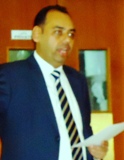 Rajeev Rajeev.232462@2freemail.com  